Уважаемые родители!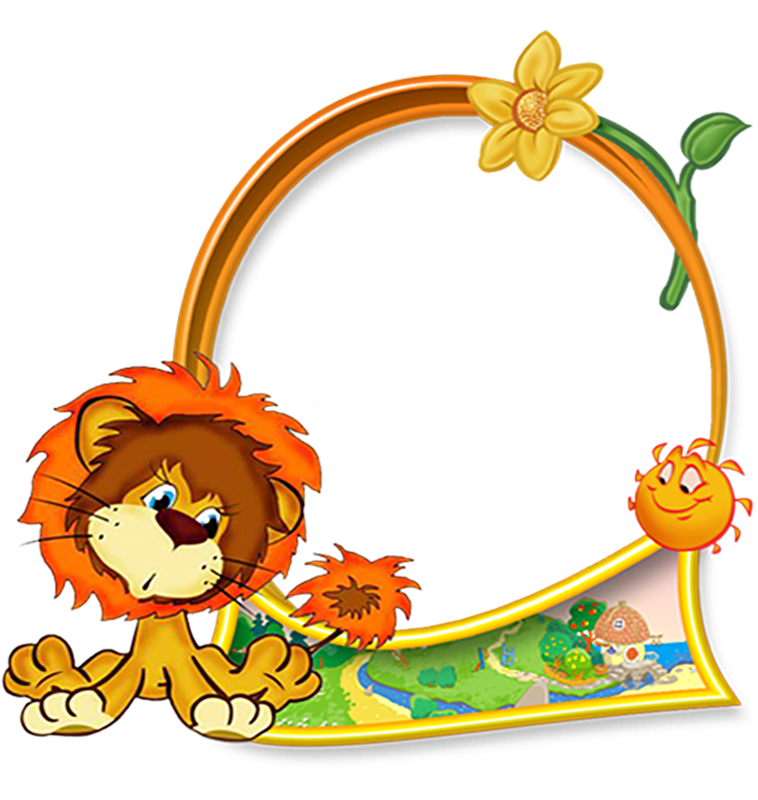 Познакомьтесь с игровыми упражнениями, которые помогут вашему малышу научиться сравнивать предметы по длине!Упражнение №1.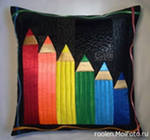 Положите в коробку 6(8) карандашей разного цвета и разной длины. Попросите малыша разложить карандаши «по росту», «красиво». Обсуждаем результат:-Какой карандаш самый короткий? (Синий)-Самый длинный? (Красный)-Покажи зелёный карандаш? Где он стоит?(Между жёлтым и голубым)Затем разрешите ребёнку порисовать карандашами, если ему захочется!Упражнение №2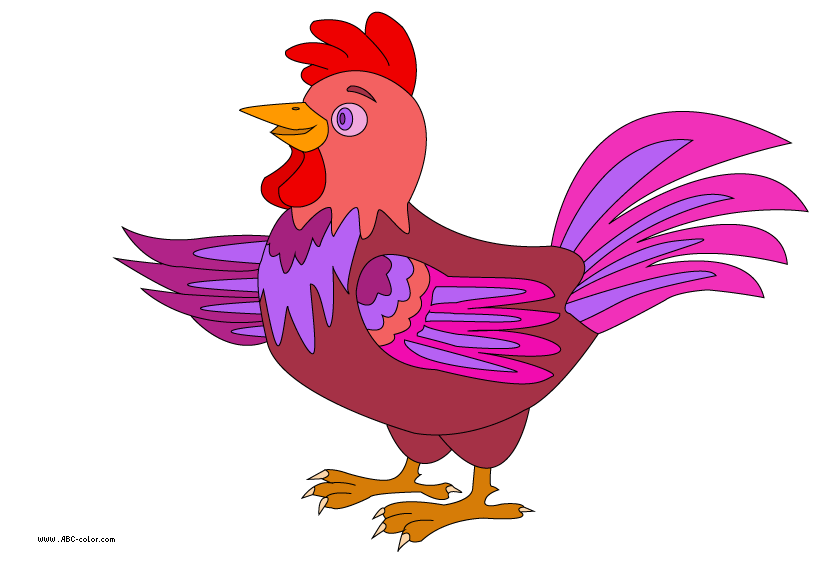 Предложите ребёнку рисунок «забор» и попросите его раскрасить так, как он разложил карандаши в коробке: самый длинный столбик-цветом самого длинного карандаша и т.д.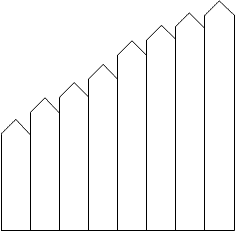 Помогайте ребёнку не сбиться в выборе соответствующих карандашей. Затем снова сложите карандаши в коробке по «росту» и сравните их порядок с раскраской забора. Если есть ошибки, помогите ребёнку их найти. А ещё мы научились сравнивать длину    предметов приёмом приложения!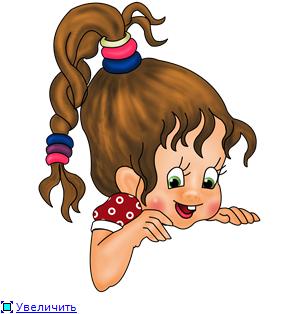 Упражнение №3Вам понадобиться две куклы (большая и маленькая) и ленты двух размеров (длинная и короткая), цвет лент разный.Сюжет: куклы в магазине выбирают ленты.Обсуждаем с ребёнком на примере двух лент, какую надо купить Маше (большой кукле) и какую Кате ( маленькой кукле). Почему? Делаем вывод вместе: длинную ленту большой кукле, короткую-маленькой.В беседе с ребёнком задайте ему вопрос:-Почему ты уверен, что красная лента длинная, а синяя короткая?Если малыш сам правильно выкладывает ленты, сравнивая их длины прикладыванием, это очень хорошо, но если нет, помогите ему выполнить это действие.На этом этапе выложить ленты можно любым образом: так как изображено выше, и так, как изображено ниже.Главное-должна быть явной разница в длине.	